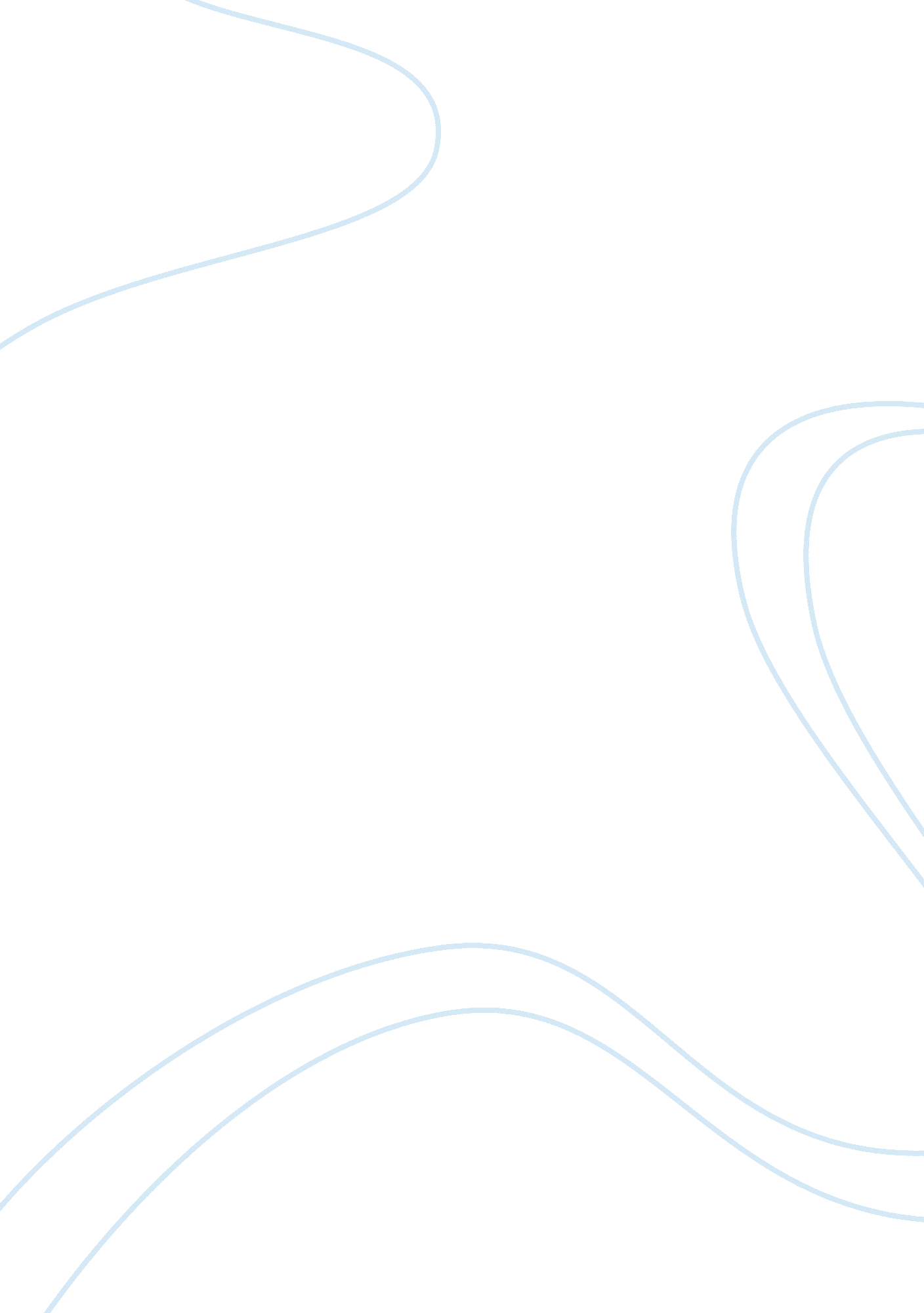 The narrative's statementsLiterature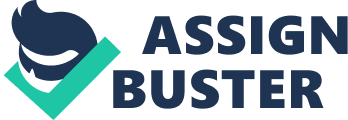 Specific examples of narrative statements used in the piece include the following: 
“ Have you ever had one of those places where Have you ever had one of those places where you just love to go to so you can get away from everything? A place where it makes you feel safe and nothing can ever go wrong while you’re there?” 
“ I live in Minnesota.... and there are so many memories that we have had there that is why I call it paradise”; 
“ In the town of Duluth, Minnesota is where my family owns a cabin;” 
“ I have always loved winter; I believe it makes everything better”; and 
“ when I walk into it, I always feel at home”. 
How do they relate? 
Throughout the piece, I interweave the narrative of my experience in the cabin with descriptive statements to make my experiences at the Cabin come to life and to engage with the reader. For example, I highlight through the narrative my memories and experiences at the Cabin with my family and connect my narrative of these experiences with the description of the location and the Cabin. I feel that this not only brings a sense of immediacy to the text; it also serves to reinforce the message of the text in bringing my experiences at the Cabin to life, particularly when I conclude with “ My parents have made it possible for that to happen, in a cabin that makes every Christmas of ours come alive and magical. That to me is what I call Paradise”. 